Argument Rubric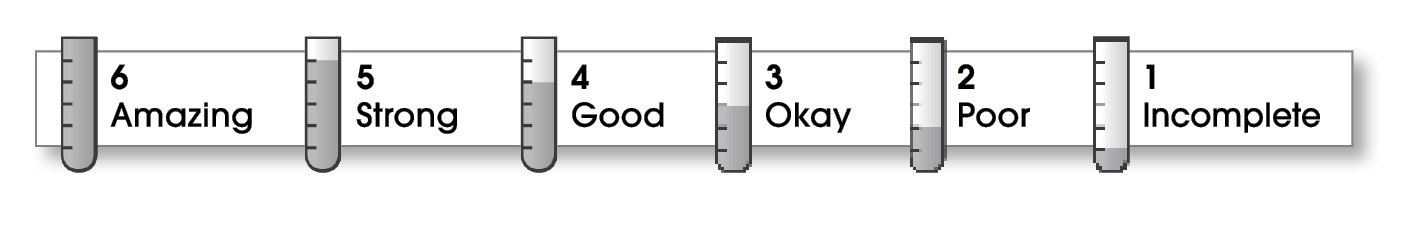 Comments:    Great title! It was a good idea to begin your essay with a question. It invites your readers to agree with your opinion right from the start. Your essay is easy to read and uses many good arguments. Finally, your conclusion summarizes your main reasons why a talent show is a good idea. You did a careful job on editing. Your paper is free of spelling and grammar errors.© Thoughtful Learning	For Writers Express Name:Title:Talent Show and Tell5StructureThe writing . . .begins by introducing the topic and stating an opinion about it.supports the opinion in the middle part.focuses on one main supporting reason in each middle paragraph.ends by restating the opinion and calling readers to action.The writing . . .begins by introducing the topic and stating an opinion about it.supports the opinion in the middle part.focuses on one main supporting reason in each middle paragraph.ends by restating the opinion and calling readers to action.6Ideasprovides a clear, effective opinion statement.provides a variety of reasons and strong evidence to support the opinion. sounds sincere and knowledgeable.   uses precise nouns and active verbs. provides a clear, effective opinion statement.provides a variety of reasons and strong evidence to support the opinion. sounds sincere and knowledgeable.   uses precise nouns and active verbs. 5Conventionsuses end punctuation and commas correctly.correctly capitalizes first words and proper nouns.avoids spelling errors.correctly uses words (there, they’re, their).uses end punctuation and commas correctly.correctly capitalizes first words and proper nouns.avoids spelling errors.correctly uses words (there, they’re, their).